Tehnika in tehnologija 8. Razred teden 23.3. do 27.3 2020Naloga: Ponovitev izometrijeVzemi bel prazen A4 list, pripravi si geo trikotnik in ošiljen svinčnik.Na računalniku si link:http://www.knjigca.si/gradiva/kjer najdeš program za IZOMETRIJO, ki ga prilagam.Poskušaj slediti navodilom in narisati lik, ki smo ga enkrat že risali: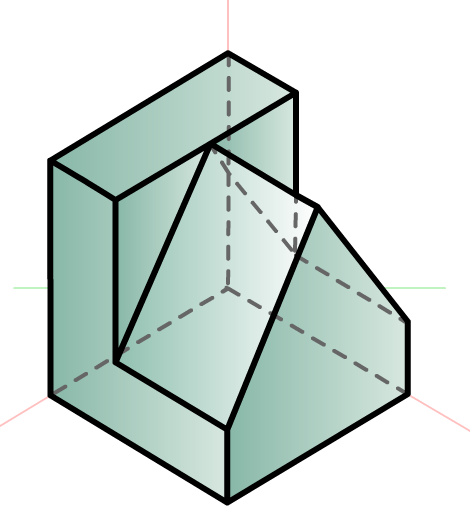 Naloga: Nariši kocko s stranico a=8cm v izometrični projekciji. Nariši jo na prazen A4 list.Narisane slike poslikaj in mi pošlji na elektronski naslov. Predvsem pri sliki kocke se potrudi, in jo lepo shrani, ker jo boš potreboval v naslednjem tednu.